Ålesund, 3. november 2020 ______________________________	_______________________________	_______________________________Styreleder				Styremedlem                                                      StyremedlemGunnar Hatlebakk                                              Frank Herman Wik                                            Maria Aakernes______________________________ 	______________________________	_______________________________Nestleder				Styremedlem                                                      StyremedlemChristin Pedersen			Cathrin Remøy                                                   Trond Røren                                                   ----------------------------------------------------        Utøverrepresentant			 Eirik  Norvoll Bjørnevik                                       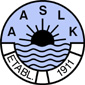 STYREPROTOKOLLAalesund Svømme og Livredningsklubb2020STYREPROTOKOLLAalesund Svømme og Livredningsklubb2020STYREPROTOKOLLAalesund Svømme og Livredningsklubb2020STYREPROTOKOLLAalesund Svømme og Livredningsklubb2020STYREPROTOKOLLAalesund Svømme og Livredningsklubb2020Sted: Moa svømmehall, ÅlesundMoa svømmehall, ÅlesundMoa svømmehall, ÅlesundMoa svømmehall, ÅlesundMoa svømmehall, ÅlesundMoa svømmehall, ÅlesundDato:28.10.2020Tid:19.00 - 21.00Oppmøte: FMFMIFMIFMNavnNavnNavnFunksjonOppmøte: VVGunnar HatlebakkGunnar HatlebakkGunnar HatlebakkStyrelederOppmøte: VVChristin PedersenChristin PedersenChristin PedersenNestlederOppmøte: VVFrank Herman WikFrank Herman WikFrank Herman WikKassererOppmøte: VVCathrin RemøyCathrin RemøyCathrin RemøyStyremedlemOppmøte: VVTrond RørenTrond RørenTrond RørenStyremedlemOppmøte: VVJanne MuriJanne MuriJanne MuriStyremedlemOppmøte: VVMaria AakernesMaria AakernesMaria AakernesStyremedlemOppmøte: VVEirik Norvoll BjørnevikEirik Norvoll BjørnevikEirik Norvoll BjørnevikUtøverrepresentantI. FORMELT TIL MØTETI. FORMELT TIL MØTETI. FORMELT TIL MØTETI. FORMELT TIL MØTETI. FORMELT TIL MØTETI. FORMELT TIL MØTETI. FORMELT TIL MØTETI. FORMELT TIL MØTETI. FORMELT TIL MØTETOppmøte: Daglig leder deltok.Innkalling og sakliste: Det var ingen anmerkninger til innkallingen.Styremøtet ble erklært lovlig satt.Oppmøte: Daglig leder deltok.Innkalling og sakliste: Det var ingen anmerkninger til innkallingen.Styremøtet ble erklært lovlig satt.Oppmøte: Daglig leder deltok.Innkalling og sakliste: Det var ingen anmerkninger til innkallingen.Styremøtet ble erklært lovlig satt.Oppmøte: Daglig leder deltok.Innkalling og sakliste: Det var ingen anmerkninger til innkallingen.Styremøtet ble erklært lovlig satt.Oppmøte: Daglig leder deltok.Innkalling og sakliste: Det var ingen anmerkninger til innkallingen.Styremøtet ble erklært lovlig satt.Oppmøte: Daglig leder deltok.Innkalling og sakliste: Det var ingen anmerkninger til innkallingen.Styremøtet ble erklært lovlig satt.Oppmøte: Daglig leder deltok.Innkalling og sakliste: Det var ingen anmerkninger til innkallingen.Styremøtet ble erklært lovlig satt.Oppmøte: Daglig leder deltok.Innkalling og sakliste: Det var ingen anmerkninger til innkallingen.Styremøtet ble erklært lovlig satt.Oppmøte: Daglig leder deltok.Innkalling og sakliste: Det var ingen anmerkninger til innkallingen.Styremøtet ble erklært lovlig satt.            II. SAKER TIL BESLUTNING            II. SAKER TIL BESLUTNING            II. SAKER TIL BESLUTNING            II. SAKER TIL BESLUTNING            II. SAKER TIL BESLUTNING            II. SAKER TIL BESLUTNING            II. SAKER TIL BESLUTNING            II. SAKER TIL BESLUTNING            II. SAKER TIL BESLUTNINGSak  9                        Sak  9                        Ansettelse av ny trener i 100 % stillingAnsettelse av ny trener i 100 % stillingAnsettelse av ny trener i 100 % stillingAnsettelse av ny trener i 100 % stillingAnsettelse av ny trener i 100 % stillingAnsettelse av ny trener i 100 % stillingAnsettelse av ny trener i 100 % stillingDet er behov for ytterligere ressurser på trenersiden da klubben vokser. Forhandlingen med hovedtrener settes i gang ifht evt ny kontrakt da den utgår i august 2021.Det er behov for ytterligere ressurser på trenersiden da klubben vokser. Forhandlingen med hovedtrener settes i gang ifht evt ny kontrakt da den utgår i august 2021.Det er behov for ytterligere ressurser på trenersiden da klubben vokser. Forhandlingen med hovedtrener settes i gang ifht evt ny kontrakt da den utgår i august 2021.Det er behov for ytterligere ressurser på trenersiden da klubben vokser. Forhandlingen med hovedtrener settes i gang ifht evt ny kontrakt da den utgår i august 2021.Det er behov for ytterligere ressurser på trenersiden da klubben vokser. Forhandlingen med hovedtrener settes i gang ifht evt ny kontrakt da den utgår i august 2021.Det er behov for ytterligere ressurser på trenersiden da klubben vokser. Forhandlingen med hovedtrener settes i gang ifht evt ny kontrakt da den utgår i august 2021.Det er behov for ytterligere ressurser på trenersiden da klubben vokser. Forhandlingen med hovedtrener settes i gang ifht evt ny kontrakt da den utgår i august 2021.Det er behov for ytterligere ressurser på trenersiden da klubben vokser. Forhandlingen med hovedtrener settes i gang ifht evt ny kontrakt da den utgår i august 2021.Det er behov for ytterligere ressurser på trenersiden da klubben vokser. Forhandlingen med hovedtrener settes i gang ifht evt ny kontrakt da den utgår i august 2021.Vedtak: Vi starter arbeid med å finne trener i 100 % stilling, i tillegg til dagens hovedtrener. Klubben starter dialog med hovedtrener knyttet til kontraktsforlengelse.Vedtak: Vi starter arbeid med å finne trener i 100 % stilling, i tillegg til dagens hovedtrener. Klubben starter dialog med hovedtrener knyttet til kontraktsforlengelse.Vedtak: Vi starter arbeid med å finne trener i 100 % stilling, i tillegg til dagens hovedtrener. Klubben starter dialog med hovedtrener knyttet til kontraktsforlengelse.Vedtak: Vi starter arbeid med å finne trener i 100 % stilling, i tillegg til dagens hovedtrener. Klubben starter dialog med hovedtrener knyttet til kontraktsforlengelse.Vedtak: Vi starter arbeid med å finne trener i 100 % stilling, i tillegg til dagens hovedtrener. Klubben starter dialog med hovedtrener knyttet til kontraktsforlengelse.Vedtak: Vi starter arbeid med å finne trener i 100 % stilling, i tillegg til dagens hovedtrener. Klubben starter dialog med hovedtrener knyttet til kontraktsforlengelse.Vedtak: Vi starter arbeid med å finne trener i 100 % stilling, i tillegg til dagens hovedtrener. Klubben starter dialog med hovedtrener knyttet til kontraktsforlengelse.Vedtak: Vi starter arbeid med å finne trener i 100 % stilling, i tillegg til dagens hovedtrener. Klubben starter dialog med hovedtrener knyttet til kontraktsforlengelse.Vedtak: Vi starter arbeid med å finne trener i 100 % stilling, i tillegg til dagens hovedtrener. Klubben starter dialog med hovedtrener knyttet til kontraktsforlengelse.Sak  10                            Sak  10                            Retningslinjer for regions samlinger. Nytt konseptRetningslinjer for regions samlinger. Nytt konseptRetningslinjer for regions samlinger. Nytt konseptRetningslinjer for regions samlinger. Nytt konseptRetningslinjer for regions samlinger. Nytt konseptRetningslinjer for regions samlinger. Nytt konseptRetningslinjer for regions samlinger. Nytt konseptRegions samlinger er et nytt konsept fra svømmeforbundet(2 ganger i halvåret). Forbundet dekker trener og basseng.Klubben må finne ordning for fly og hotell. Trener herfra kan også bidra inn. Det er kvalifikasjonskrav for å komme med på dette.Våre retningslinjer knyttet til dekning omfatter ikke dette.Det ble bestemt at klubben dekker 250 kr per natt for hotell og 700 kr i flytransport.Dette inntas i våre retningslinjer.Regions samlinger er et nytt konsept fra svømmeforbundet(2 ganger i halvåret). Forbundet dekker trener og basseng.Klubben må finne ordning for fly og hotell. Trener herfra kan også bidra inn. Det er kvalifikasjonskrav for å komme med på dette.Våre retningslinjer knyttet til dekning omfatter ikke dette.Det ble bestemt at klubben dekker 250 kr per natt for hotell og 700 kr i flytransport.Dette inntas i våre retningslinjer.Regions samlinger er et nytt konsept fra svømmeforbundet(2 ganger i halvåret). Forbundet dekker trener og basseng.Klubben må finne ordning for fly og hotell. Trener herfra kan også bidra inn. Det er kvalifikasjonskrav for å komme med på dette.Våre retningslinjer knyttet til dekning omfatter ikke dette.Det ble bestemt at klubben dekker 250 kr per natt for hotell og 700 kr i flytransport.Dette inntas i våre retningslinjer.Regions samlinger er et nytt konsept fra svømmeforbundet(2 ganger i halvåret). Forbundet dekker trener og basseng.Klubben må finne ordning for fly og hotell. Trener herfra kan også bidra inn. Det er kvalifikasjonskrav for å komme med på dette.Våre retningslinjer knyttet til dekning omfatter ikke dette.Det ble bestemt at klubben dekker 250 kr per natt for hotell og 700 kr i flytransport.Dette inntas i våre retningslinjer.Regions samlinger er et nytt konsept fra svømmeforbundet(2 ganger i halvåret). Forbundet dekker trener og basseng.Klubben må finne ordning for fly og hotell. Trener herfra kan også bidra inn. Det er kvalifikasjonskrav for å komme med på dette.Våre retningslinjer knyttet til dekning omfatter ikke dette.Det ble bestemt at klubben dekker 250 kr per natt for hotell og 700 kr i flytransport.Dette inntas i våre retningslinjer.Regions samlinger er et nytt konsept fra svømmeforbundet(2 ganger i halvåret). Forbundet dekker trener og basseng.Klubben må finne ordning for fly og hotell. Trener herfra kan også bidra inn. Det er kvalifikasjonskrav for å komme med på dette.Våre retningslinjer knyttet til dekning omfatter ikke dette.Det ble bestemt at klubben dekker 250 kr per natt for hotell og 700 kr i flytransport.Dette inntas i våre retningslinjer.Regions samlinger er et nytt konsept fra svømmeforbundet(2 ganger i halvåret). Forbundet dekker trener og basseng.Klubben må finne ordning for fly og hotell. Trener herfra kan også bidra inn. Det er kvalifikasjonskrav for å komme med på dette.Våre retningslinjer knyttet til dekning omfatter ikke dette.Det ble bestemt at klubben dekker 250 kr per natt for hotell og 700 kr i flytransport.Dette inntas i våre retningslinjer.Regions samlinger er et nytt konsept fra svømmeforbundet(2 ganger i halvåret). Forbundet dekker trener og basseng.Klubben må finne ordning for fly og hotell. Trener herfra kan også bidra inn. Det er kvalifikasjonskrav for å komme med på dette.Våre retningslinjer knyttet til dekning omfatter ikke dette.Det ble bestemt at klubben dekker 250 kr per natt for hotell og 700 kr i flytransport.Dette inntas i våre retningslinjer.Regions samlinger er et nytt konsept fra svømmeforbundet(2 ganger i halvåret). Forbundet dekker trener og basseng.Klubben må finne ordning for fly og hotell. Trener herfra kan også bidra inn. Det er kvalifikasjonskrav for å komme med på dette.Våre retningslinjer knyttet til dekning omfatter ikke dette.Det ble bestemt at klubben dekker 250 kr per natt for hotell og 700 kr i flytransport.Dette inntas i våre retningslinjer.Vedtak: Klubben dekker 250 kr per natt for hotell og 700 kr i flytransport knyttet til regions samlinger.Vedtak: Klubben dekker 250 kr per natt for hotell og 700 kr i flytransport knyttet til regions samlinger.Vedtak: Klubben dekker 250 kr per natt for hotell og 700 kr i flytransport knyttet til regions samlinger.Vedtak: Klubben dekker 250 kr per natt for hotell og 700 kr i flytransport knyttet til regions samlinger.Vedtak: Klubben dekker 250 kr per natt for hotell og 700 kr i flytransport knyttet til regions samlinger.Vedtak: Klubben dekker 250 kr per natt for hotell og 700 kr i flytransport knyttet til regions samlinger.Vedtak: Klubben dekker 250 kr per natt for hotell og 700 kr i flytransport knyttet til regions samlinger.Vedtak: Klubben dekker 250 kr per natt for hotell og 700 kr i flytransport knyttet til regions samlinger.Vedtak: Klubben dekker 250 kr per natt for hotell og 700 kr i flytransport knyttet til regions samlinger.Sak 11Sak 11SmitteverntiltakSmitteverntiltakSmitteverntiltakSmitteverntiltakSmitteverntiltakSmitteverntiltakSmitteverntiltakDet gjøres innskjerpinger knyttet til smittevern pga økte smittetall.Inntil annet er bestemt skal vi ikke ha gjestesvømmere på besøk i klubben. Trenere orienteres av daglig leder om dette.Daglig leder sender ut påminning.Det gjøres innskjerpinger knyttet til smittevern pga økte smittetall.Inntil annet er bestemt skal vi ikke ha gjestesvømmere på besøk i klubben. Trenere orienteres av daglig leder om dette.Daglig leder sender ut påminning.Det gjøres innskjerpinger knyttet til smittevern pga økte smittetall.Inntil annet er bestemt skal vi ikke ha gjestesvømmere på besøk i klubben. Trenere orienteres av daglig leder om dette.Daglig leder sender ut påminning.Det gjøres innskjerpinger knyttet til smittevern pga økte smittetall.Inntil annet er bestemt skal vi ikke ha gjestesvømmere på besøk i klubben. Trenere orienteres av daglig leder om dette.Daglig leder sender ut påminning.Det gjøres innskjerpinger knyttet til smittevern pga økte smittetall.Inntil annet er bestemt skal vi ikke ha gjestesvømmere på besøk i klubben. Trenere orienteres av daglig leder om dette.Daglig leder sender ut påminning.Det gjøres innskjerpinger knyttet til smittevern pga økte smittetall.Inntil annet er bestemt skal vi ikke ha gjestesvømmere på besøk i klubben. Trenere orienteres av daglig leder om dette.Daglig leder sender ut påminning.Det gjøres innskjerpinger knyttet til smittevern pga økte smittetall.Inntil annet er bestemt skal vi ikke ha gjestesvømmere på besøk i klubben. Trenere orienteres av daglig leder om dette.Daglig leder sender ut påminning.Det gjøres innskjerpinger knyttet til smittevern pga økte smittetall.Inntil annet er bestemt skal vi ikke ha gjestesvømmere på besøk i klubben. Trenere orienteres av daglig leder om dette.Daglig leder sender ut påminning.Det gjøres innskjerpinger knyttet til smittevern pga økte smittetall.Inntil annet er bestemt skal vi ikke ha gjestesvømmere på besøk i klubben. Trenere orienteres av daglig leder om dette.Daglig leder sender ut påminning.Vedtak: Påminning om smittevernregler sendes ut på nytt av daglig leder til våre utøvere/foresatte. Trenere informeres om at det ikke er adgang for gjestesvømmere pga covid -19.Vedtak: Påminning om smittevernregler sendes ut på nytt av daglig leder til våre utøvere/foresatte. Trenere informeres om at det ikke er adgang for gjestesvømmere pga covid -19.Vedtak: Påminning om smittevernregler sendes ut på nytt av daglig leder til våre utøvere/foresatte. Trenere informeres om at det ikke er adgang for gjestesvømmere pga covid -19.Vedtak: Påminning om smittevernregler sendes ut på nytt av daglig leder til våre utøvere/foresatte. Trenere informeres om at det ikke er adgang for gjestesvømmere pga covid -19.Vedtak: Påminning om smittevernregler sendes ut på nytt av daglig leder til våre utøvere/foresatte. Trenere informeres om at det ikke er adgang for gjestesvømmere pga covid -19.Vedtak: Påminning om smittevernregler sendes ut på nytt av daglig leder til våre utøvere/foresatte. Trenere informeres om at det ikke er adgang for gjestesvømmere pga covid -19.Vedtak: Påminning om smittevernregler sendes ut på nytt av daglig leder til våre utøvere/foresatte. Trenere informeres om at det ikke er adgang for gjestesvømmere pga covid -19.Vedtak: Påminning om smittevernregler sendes ut på nytt av daglig leder til våre utøvere/foresatte. Trenere informeres om at det ikke er adgang for gjestesvømmere pga covid -19.Vedtak: Påminning om smittevernregler sendes ut på nytt av daglig leder til våre utøvere/foresatte. Trenere informeres om at det ikke er adgang for gjestesvømmere pga covid -19.Sak  12                       Sak  12                       Informasjonsutsending knyttet til stevnerInformasjonsutsending knyttet til stevnerInformasjonsutsending knyttet til stevnerInformasjonsutsending knyttet til stevnerInformasjonsutsending knyttet til stevnerInformasjonsutsending knyttet til stevnerInformasjonsutsending knyttet til stevnerInformasjon ut til utøvere/foreldre knyttet til stevner var tema på sist trenermøte.Trenere i alle grupper sender ut informasjon knyttet til bl.a hvem som stiller som trener og lagleder, tid for innsvømming og om det er adgang for publikum.Informasjon ut til utøvere/foreldre knyttet til stevner var tema på sist trenermøte.Trenere i alle grupper sender ut informasjon knyttet til bl.a hvem som stiller som trener og lagleder, tid for innsvømming og om det er adgang for publikum.Informasjon ut til utøvere/foreldre knyttet til stevner var tema på sist trenermøte.Trenere i alle grupper sender ut informasjon knyttet til bl.a hvem som stiller som trener og lagleder, tid for innsvømming og om det er adgang for publikum.Informasjon ut til utøvere/foreldre knyttet til stevner var tema på sist trenermøte.Trenere i alle grupper sender ut informasjon knyttet til bl.a hvem som stiller som trener og lagleder, tid for innsvømming og om det er adgang for publikum.Informasjon ut til utøvere/foreldre knyttet til stevner var tema på sist trenermøte.Trenere i alle grupper sender ut informasjon knyttet til bl.a hvem som stiller som trener og lagleder, tid for innsvømming og om det er adgang for publikum.Informasjon ut til utøvere/foreldre knyttet til stevner var tema på sist trenermøte.Trenere i alle grupper sender ut informasjon knyttet til bl.a hvem som stiller som trener og lagleder, tid for innsvømming og om det er adgang for publikum.Informasjon ut til utøvere/foreldre knyttet til stevner var tema på sist trenermøte.Trenere i alle grupper sender ut informasjon knyttet til bl.a hvem som stiller som trener og lagleder, tid for innsvømming og om det er adgang for publikum.Informasjon ut til utøvere/foreldre knyttet til stevner var tema på sist trenermøte.Trenere i alle grupper sender ut informasjon knyttet til bl.a hvem som stiller som trener og lagleder, tid for innsvømming og om det er adgang for publikum.Informasjon ut til utøvere/foreldre knyttet til stevner var tema på sist trenermøte.Trenere i alle grupper sender ut informasjon knyttet til bl.a hvem som stiller som trener og lagleder, tid for innsvømming og om det er adgang for publikum.Vedtak: Trener i den enkelte gruppe sender ut informasjon i forkant av stevner til sine utøvere/foresatte.Vedtak: Trener i den enkelte gruppe sender ut informasjon i forkant av stevner til sine utøvere/foresatte.Vedtak: Trener i den enkelte gruppe sender ut informasjon i forkant av stevner til sine utøvere/foresatte.Vedtak: Trener i den enkelte gruppe sender ut informasjon i forkant av stevner til sine utøvere/foresatte.Vedtak: Trener i den enkelte gruppe sender ut informasjon i forkant av stevner til sine utøvere/foresatte.Vedtak: Trener i den enkelte gruppe sender ut informasjon i forkant av stevner til sine utøvere/foresatte.Vedtak: Trener i den enkelte gruppe sender ut informasjon i forkant av stevner til sine utøvere/foresatte.Vedtak: Trener i den enkelte gruppe sender ut informasjon i forkant av stevner til sine utøvere/foresatte.Vedtak: Trener i den enkelte gruppe sender ut informasjon i forkant av stevner til sine utøvere/foresatte.Ca 12000 kr i måneden nå. Behov for stabilitet og kvalitet.350 -450 kr per gang (1/3 dekkes av undervannsrugby)Ca 12000 kr i måneden nå. Behov for stabilitet og kvalitet.350 -450 kr per gang (1/3 dekkes av undervannsrugby)Ca 12000 kr i måneden nå. Behov for stabilitet og kvalitet.350 -450 kr per gang (1/3 dekkes av undervannsrugby)Ca 12000 kr i måneden nå. Behov for stabilitet og kvalitet.350 -450 kr per gang (1/3 dekkes av undervannsrugby)Ca 12000 kr i måneden nå. Behov for stabilitet og kvalitet.350 -450 kr per gang (1/3 dekkes av undervannsrugby)Ca 12000 kr i måneden nå. Behov for stabilitet og kvalitet.350 -450 kr per gang (1/3 dekkes av undervannsrugby)Ca 12000 kr i måneden nå. Behov for stabilitet og kvalitet.350 -450 kr per gang (1/3 dekkes av undervannsrugby)Ca 12000 kr i måneden nå. Behov for stabilitet og kvalitet.350 -450 kr per gang (1/3 dekkes av undervannsrugby)Ca 12000 kr i måneden nå. Behov for stabilitet og kvalitet.350 -450 kr per gang (1/3 dekkes av undervannsrugby)Vedtak: Det vedtas å finne renholdstjeneste med kvalitet og stabilitet.Vedtak: Det vedtas å finne renholdstjeneste med kvalitet og stabilitet.Vedtak: Det vedtas å finne renholdstjeneste med kvalitet og stabilitet.Vedtak: Det vedtas å finne renholdstjeneste med kvalitet og stabilitet.Vedtak: Det vedtas å finne renholdstjeneste med kvalitet og stabilitet.Vedtak: Det vedtas å finne renholdstjeneste med kvalitet og stabilitet.Vedtak: Det vedtas å finne renholdstjeneste med kvalitet og stabilitet.Vedtak: Det vedtas å finne renholdstjeneste med kvalitet og stabilitet.Vedtak: Det vedtas å finne renholdstjeneste med kvalitet og stabilitet. III. ØKONOMI III. ØKONOMI III. ØKONOMI III. ØKONOMI III. ØKONOMI III. ØKONOMI III. ØKONOMI III. ØKONOMI III. ØKONOMIResultatet per 31.09.20 er på rundt + 70 000 kr.Styret tok informasjonen til orientering.Resultatet per 31.09.20 er på rundt + 70 000 kr.Styret tok informasjonen til orientering.Resultatet per 31.09.20 er på rundt + 70 000 kr.Styret tok informasjonen til orientering.Resultatet per 31.09.20 er på rundt + 70 000 kr.Styret tok informasjonen til orientering.Resultatet per 31.09.20 er på rundt + 70 000 kr.Styret tok informasjonen til orientering.Resultatet per 31.09.20 er på rundt + 70 000 kr.Styret tok informasjonen til orientering.Resultatet per 31.09.20 er på rundt + 70 000 kr.Styret tok informasjonen til orientering.Resultatet per 31.09.20 er på rundt + 70 000 kr.Styret tok informasjonen til orientering.Resultatet per 31.09.20 er på rundt + 70 000 kr.Styret tok informasjonen til orientering.            IV. SPORT            IV. SPORT            IV. SPORT            IV. SPORT            IV. SPORT            IV. SPORT            IV. SPORT            IV. SPORT            IV. SPORTDaglig leder orienterte om status på sport:Flytting mellom gruppene har gått greit. Trenermøte avholdt en gang i måneden.Godt resultat på stevna (Molde og Sunndal)Styret tok informasjonen til orientering.Daglig leder orienterte om status på sport:Flytting mellom gruppene har gått greit. Trenermøte avholdt en gang i måneden.Godt resultat på stevna (Molde og Sunndal)Styret tok informasjonen til orientering.Daglig leder orienterte om status på sport:Flytting mellom gruppene har gått greit. Trenermøte avholdt en gang i måneden.Godt resultat på stevna (Molde og Sunndal)Styret tok informasjonen til orientering.Daglig leder orienterte om status på sport:Flytting mellom gruppene har gått greit. Trenermøte avholdt en gang i måneden.Godt resultat på stevna (Molde og Sunndal)Styret tok informasjonen til orientering.Daglig leder orienterte om status på sport:Flytting mellom gruppene har gått greit. Trenermøte avholdt en gang i måneden.Godt resultat på stevna (Molde og Sunndal)Styret tok informasjonen til orientering.Daglig leder orienterte om status på sport:Flytting mellom gruppene har gått greit. Trenermøte avholdt en gang i måneden.Godt resultat på stevna (Molde og Sunndal)Styret tok informasjonen til orientering.Daglig leder orienterte om status på sport:Flytting mellom gruppene har gått greit. Trenermøte avholdt en gang i måneden.Godt resultat på stevna (Molde og Sunndal)Styret tok informasjonen til orientering.Daglig leder orienterte om status på sport:Flytting mellom gruppene har gått greit. Trenermøte avholdt en gang i måneden.Godt resultat på stevna (Molde og Sunndal)Styret tok informasjonen til orientering.Daglig leder orienterte om status på sport:Flytting mellom gruppene har gått greit. Trenermøte avholdt en gang i måneden.Godt resultat på stevna (Molde og Sunndal)Styret tok informasjonen til orientering.            V. DRIFT (DAGLIG LEDER)            V. DRIFT (DAGLIG LEDER)            V. DRIFT (DAGLIG LEDER)            V. DRIFT (DAGLIG LEDER)            V. DRIFT (DAGLIG LEDER)            V. DRIFT (DAGLIG LEDER)            V. DRIFT (DAGLIG LEDER)            V. DRIFT (DAGLIG LEDER)            V. DRIFT (DAGLIG LEDER)Daglig leder orienterte om drift:Vi planlegger klubbfestival uke 8 (første helg i vinterferien).Vi har instruktørkurs for nybegynner og viderekommende en gang i halvåret, men dette er vanskelig nå grunnet koronarestriksjoner. Kurs for para som skulle være nå ble avlyst pga restriksjoner.Klubben har nå fått forbudt å bruke fløyte mellom kl 15-17 på treningene i svømmehallen. Særlig opp mot større stevnet (som td Nordsjø nå til helgen) er det behov for å bruke fløyte ifbm starter. Det er behov for bedre dialog og samarbeid med svømmehallen, og det må det jobbes med fremover.Julelauget vil bli arrangert i samarbeid med Volda. Vi er i dialog med Swimstore ifht stand. Vi har fått positive tilbakemeldinger fra kommunen knyttet til SBM svøm. Sparebanken Møre svøm vil bli evaluert innen kort tid.En ser at det er lite poeng med kioskdrift, da det var lite som ble solgt på SBM svøm grunnet mangel på tilskuere. Plan om rekruttstevne. Mulig SMP kan kanskje strømme nå også. Barnehagesvømminga. Vi har fått tilskudd på 550 barnehagebarn. 1045 000 kr fra Fylkesmannen. Søkt og fått 250 000 kr i tiltak mot ensomhet fra Fylkesmannen (må leie basseng). Vi må bruke media for å finne aktuelle deltakere. Vi ønsker å få til noe sosialt etterpå. Akt alt dekka for deltakere.Midler for seniorer og pensjonister, 250.000,-, Fylkesmannen.Møte ifht foreldrekontakter i hver K-gruppe (Sture, Laura Myklebust og Maria Aakernes). Klubben ønsker seg et klubblokale.E-faktura vil nå forenkle faktureringa i Trygg i vann.Svømmeskolen går veldig bra nå. Vi har passert 950 medlemmer nå. Ventelister på neste alle bassengene.Skoler med svømmeklubber som instruktører, men krever utdanna instruktører på dagtid. Forsøksprosjekt i Bergen på det.Flyktningekurs. Sammen med Blåkors ungdom. Oppstart sist fredag. 20.000,- fra kommunen og 15.000,- fra Blåkors.Det har vært møte med Bybadet ifht treningstider der.Styret tok informasjonen til orientering.Daglig leder orienterte om drift:Vi planlegger klubbfestival uke 8 (første helg i vinterferien).Vi har instruktørkurs for nybegynner og viderekommende en gang i halvåret, men dette er vanskelig nå grunnet koronarestriksjoner. Kurs for para som skulle være nå ble avlyst pga restriksjoner.Klubben har nå fått forbudt å bruke fløyte mellom kl 15-17 på treningene i svømmehallen. Særlig opp mot større stevnet (som td Nordsjø nå til helgen) er det behov for å bruke fløyte ifbm starter. Det er behov for bedre dialog og samarbeid med svømmehallen, og det må det jobbes med fremover.Julelauget vil bli arrangert i samarbeid med Volda. Vi er i dialog med Swimstore ifht stand. Vi har fått positive tilbakemeldinger fra kommunen knyttet til SBM svøm. Sparebanken Møre svøm vil bli evaluert innen kort tid.En ser at det er lite poeng med kioskdrift, da det var lite som ble solgt på SBM svøm grunnet mangel på tilskuere. Plan om rekruttstevne. Mulig SMP kan kanskje strømme nå også. Barnehagesvømminga. Vi har fått tilskudd på 550 barnehagebarn. 1045 000 kr fra Fylkesmannen. Søkt og fått 250 000 kr i tiltak mot ensomhet fra Fylkesmannen (må leie basseng). Vi må bruke media for å finne aktuelle deltakere. Vi ønsker å få til noe sosialt etterpå. Akt alt dekka for deltakere.Midler for seniorer og pensjonister, 250.000,-, Fylkesmannen.Møte ifht foreldrekontakter i hver K-gruppe (Sture, Laura Myklebust og Maria Aakernes). Klubben ønsker seg et klubblokale.E-faktura vil nå forenkle faktureringa i Trygg i vann.Svømmeskolen går veldig bra nå. Vi har passert 950 medlemmer nå. Ventelister på neste alle bassengene.Skoler med svømmeklubber som instruktører, men krever utdanna instruktører på dagtid. Forsøksprosjekt i Bergen på det.Flyktningekurs. Sammen med Blåkors ungdom. Oppstart sist fredag. 20.000,- fra kommunen og 15.000,- fra Blåkors.Det har vært møte med Bybadet ifht treningstider der.Styret tok informasjonen til orientering.Daglig leder orienterte om drift:Vi planlegger klubbfestival uke 8 (første helg i vinterferien).Vi har instruktørkurs for nybegynner og viderekommende en gang i halvåret, men dette er vanskelig nå grunnet koronarestriksjoner. Kurs for para som skulle være nå ble avlyst pga restriksjoner.Klubben har nå fått forbudt å bruke fløyte mellom kl 15-17 på treningene i svømmehallen. Særlig opp mot større stevnet (som td Nordsjø nå til helgen) er det behov for å bruke fløyte ifbm starter. Det er behov for bedre dialog og samarbeid med svømmehallen, og det må det jobbes med fremover.Julelauget vil bli arrangert i samarbeid med Volda. Vi er i dialog med Swimstore ifht stand. Vi har fått positive tilbakemeldinger fra kommunen knyttet til SBM svøm. Sparebanken Møre svøm vil bli evaluert innen kort tid.En ser at det er lite poeng med kioskdrift, da det var lite som ble solgt på SBM svøm grunnet mangel på tilskuere. Plan om rekruttstevne. Mulig SMP kan kanskje strømme nå også. Barnehagesvømminga. Vi har fått tilskudd på 550 barnehagebarn. 1045 000 kr fra Fylkesmannen. Søkt og fått 250 000 kr i tiltak mot ensomhet fra Fylkesmannen (må leie basseng). Vi må bruke media for å finne aktuelle deltakere. Vi ønsker å få til noe sosialt etterpå. Akt alt dekka for deltakere.Midler for seniorer og pensjonister, 250.000,-, Fylkesmannen.Møte ifht foreldrekontakter i hver K-gruppe (Sture, Laura Myklebust og Maria Aakernes). Klubben ønsker seg et klubblokale.E-faktura vil nå forenkle faktureringa i Trygg i vann.Svømmeskolen går veldig bra nå. Vi har passert 950 medlemmer nå. Ventelister på neste alle bassengene.Skoler med svømmeklubber som instruktører, men krever utdanna instruktører på dagtid. Forsøksprosjekt i Bergen på det.Flyktningekurs. Sammen med Blåkors ungdom. Oppstart sist fredag. 20.000,- fra kommunen og 15.000,- fra Blåkors.Det har vært møte med Bybadet ifht treningstider der.Styret tok informasjonen til orientering.Daglig leder orienterte om drift:Vi planlegger klubbfestival uke 8 (første helg i vinterferien).Vi har instruktørkurs for nybegynner og viderekommende en gang i halvåret, men dette er vanskelig nå grunnet koronarestriksjoner. Kurs for para som skulle være nå ble avlyst pga restriksjoner.Klubben har nå fått forbudt å bruke fløyte mellom kl 15-17 på treningene i svømmehallen. Særlig opp mot større stevnet (som td Nordsjø nå til helgen) er det behov for å bruke fløyte ifbm starter. Det er behov for bedre dialog og samarbeid med svømmehallen, og det må det jobbes med fremover.Julelauget vil bli arrangert i samarbeid med Volda. Vi er i dialog med Swimstore ifht stand. Vi har fått positive tilbakemeldinger fra kommunen knyttet til SBM svøm. Sparebanken Møre svøm vil bli evaluert innen kort tid.En ser at det er lite poeng med kioskdrift, da det var lite som ble solgt på SBM svøm grunnet mangel på tilskuere. Plan om rekruttstevne. Mulig SMP kan kanskje strømme nå også. Barnehagesvømminga. Vi har fått tilskudd på 550 barnehagebarn. 1045 000 kr fra Fylkesmannen. Søkt og fått 250 000 kr i tiltak mot ensomhet fra Fylkesmannen (må leie basseng). Vi må bruke media for å finne aktuelle deltakere. Vi ønsker å få til noe sosialt etterpå. Akt alt dekka for deltakere.Midler for seniorer og pensjonister, 250.000,-, Fylkesmannen.Møte ifht foreldrekontakter i hver K-gruppe (Sture, Laura Myklebust og Maria Aakernes). Klubben ønsker seg et klubblokale.E-faktura vil nå forenkle faktureringa i Trygg i vann.Svømmeskolen går veldig bra nå. Vi har passert 950 medlemmer nå. Ventelister på neste alle bassengene.Skoler med svømmeklubber som instruktører, men krever utdanna instruktører på dagtid. Forsøksprosjekt i Bergen på det.Flyktningekurs. Sammen med Blåkors ungdom. Oppstart sist fredag. 20.000,- fra kommunen og 15.000,- fra Blåkors.Det har vært møte med Bybadet ifht treningstider der.Styret tok informasjonen til orientering.Daglig leder orienterte om drift:Vi planlegger klubbfestival uke 8 (første helg i vinterferien).Vi har instruktørkurs for nybegynner og viderekommende en gang i halvåret, men dette er vanskelig nå grunnet koronarestriksjoner. Kurs for para som skulle være nå ble avlyst pga restriksjoner.Klubben har nå fått forbudt å bruke fløyte mellom kl 15-17 på treningene i svømmehallen. Særlig opp mot større stevnet (som td Nordsjø nå til helgen) er det behov for å bruke fløyte ifbm starter. Det er behov for bedre dialog og samarbeid med svømmehallen, og det må det jobbes med fremover.Julelauget vil bli arrangert i samarbeid med Volda. Vi er i dialog med Swimstore ifht stand. Vi har fått positive tilbakemeldinger fra kommunen knyttet til SBM svøm. Sparebanken Møre svøm vil bli evaluert innen kort tid.En ser at det er lite poeng med kioskdrift, da det var lite som ble solgt på SBM svøm grunnet mangel på tilskuere. Plan om rekruttstevne. Mulig SMP kan kanskje strømme nå også. Barnehagesvømminga. Vi har fått tilskudd på 550 barnehagebarn. 1045 000 kr fra Fylkesmannen. Søkt og fått 250 000 kr i tiltak mot ensomhet fra Fylkesmannen (må leie basseng). Vi må bruke media for å finne aktuelle deltakere. Vi ønsker å få til noe sosialt etterpå. Akt alt dekka for deltakere.Midler for seniorer og pensjonister, 250.000,-, Fylkesmannen.Møte ifht foreldrekontakter i hver K-gruppe (Sture, Laura Myklebust og Maria Aakernes). Klubben ønsker seg et klubblokale.E-faktura vil nå forenkle faktureringa i Trygg i vann.Svømmeskolen går veldig bra nå. Vi har passert 950 medlemmer nå. Ventelister på neste alle bassengene.Skoler med svømmeklubber som instruktører, men krever utdanna instruktører på dagtid. Forsøksprosjekt i Bergen på det.Flyktningekurs. Sammen med Blåkors ungdom. Oppstart sist fredag. 20.000,- fra kommunen og 15.000,- fra Blåkors.Det har vært møte med Bybadet ifht treningstider der.Styret tok informasjonen til orientering.Daglig leder orienterte om drift:Vi planlegger klubbfestival uke 8 (første helg i vinterferien).Vi har instruktørkurs for nybegynner og viderekommende en gang i halvåret, men dette er vanskelig nå grunnet koronarestriksjoner. Kurs for para som skulle være nå ble avlyst pga restriksjoner.Klubben har nå fått forbudt å bruke fløyte mellom kl 15-17 på treningene i svømmehallen. Særlig opp mot større stevnet (som td Nordsjø nå til helgen) er det behov for å bruke fløyte ifbm starter. Det er behov for bedre dialog og samarbeid med svømmehallen, og det må det jobbes med fremover.Julelauget vil bli arrangert i samarbeid med Volda. Vi er i dialog med Swimstore ifht stand. Vi har fått positive tilbakemeldinger fra kommunen knyttet til SBM svøm. Sparebanken Møre svøm vil bli evaluert innen kort tid.En ser at det er lite poeng med kioskdrift, da det var lite som ble solgt på SBM svøm grunnet mangel på tilskuere. Plan om rekruttstevne. Mulig SMP kan kanskje strømme nå også. Barnehagesvømminga. Vi har fått tilskudd på 550 barnehagebarn. 1045 000 kr fra Fylkesmannen. Søkt og fått 250 000 kr i tiltak mot ensomhet fra Fylkesmannen (må leie basseng). Vi må bruke media for å finne aktuelle deltakere. Vi ønsker å få til noe sosialt etterpå. Akt alt dekka for deltakere.Midler for seniorer og pensjonister, 250.000,-, Fylkesmannen.Møte ifht foreldrekontakter i hver K-gruppe (Sture, Laura Myklebust og Maria Aakernes). Klubben ønsker seg et klubblokale.E-faktura vil nå forenkle faktureringa i Trygg i vann.Svømmeskolen går veldig bra nå. Vi har passert 950 medlemmer nå. Ventelister på neste alle bassengene.Skoler med svømmeklubber som instruktører, men krever utdanna instruktører på dagtid. Forsøksprosjekt i Bergen på det.Flyktningekurs. Sammen med Blåkors ungdom. Oppstart sist fredag. 20.000,- fra kommunen og 15.000,- fra Blåkors.Det har vært møte med Bybadet ifht treningstider der.Styret tok informasjonen til orientering.Daglig leder orienterte om drift:Vi planlegger klubbfestival uke 8 (første helg i vinterferien).Vi har instruktørkurs for nybegynner og viderekommende en gang i halvåret, men dette er vanskelig nå grunnet koronarestriksjoner. Kurs for para som skulle være nå ble avlyst pga restriksjoner.Klubben har nå fått forbudt å bruke fløyte mellom kl 15-17 på treningene i svømmehallen. Særlig opp mot større stevnet (som td Nordsjø nå til helgen) er det behov for å bruke fløyte ifbm starter. Det er behov for bedre dialog og samarbeid med svømmehallen, og det må det jobbes med fremover.Julelauget vil bli arrangert i samarbeid med Volda. Vi er i dialog med Swimstore ifht stand. Vi har fått positive tilbakemeldinger fra kommunen knyttet til SBM svøm. Sparebanken Møre svøm vil bli evaluert innen kort tid.En ser at det er lite poeng med kioskdrift, da det var lite som ble solgt på SBM svøm grunnet mangel på tilskuere. Plan om rekruttstevne. Mulig SMP kan kanskje strømme nå også. Barnehagesvømminga. Vi har fått tilskudd på 550 barnehagebarn. 1045 000 kr fra Fylkesmannen. Søkt og fått 250 000 kr i tiltak mot ensomhet fra Fylkesmannen (må leie basseng). Vi må bruke media for å finne aktuelle deltakere. Vi ønsker å få til noe sosialt etterpå. Akt alt dekka for deltakere.Midler for seniorer og pensjonister, 250.000,-, Fylkesmannen.Møte ifht foreldrekontakter i hver K-gruppe (Sture, Laura Myklebust og Maria Aakernes). Klubben ønsker seg et klubblokale.E-faktura vil nå forenkle faktureringa i Trygg i vann.Svømmeskolen går veldig bra nå. Vi har passert 950 medlemmer nå. Ventelister på neste alle bassengene.Skoler med svømmeklubber som instruktører, men krever utdanna instruktører på dagtid. Forsøksprosjekt i Bergen på det.Flyktningekurs. Sammen med Blåkors ungdom. Oppstart sist fredag. 20.000,- fra kommunen og 15.000,- fra Blåkors.Det har vært møte med Bybadet ifht treningstider der.Styret tok informasjonen til orientering.Daglig leder orienterte om drift:Vi planlegger klubbfestival uke 8 (første helg i vinterferien).Vi har instruktørkurs for nybegynner og viderekommende en gang i halvåret, men dette er vanskelig nå grunnet koronarestriksjoner. Kurs for para som skulle være nå ble avlyst pga restriksjoner.Klubben har nå fått forbudt å bruke fløyte mellom kl 15-17 på treningene i svømmehallen. Særlig opp mot større stevnet (som td Nordsjø nå til helgen) er det behov for å bruke fløyte ifbm starter. Det er behov for bedre dialog og samarbeid med svømmehallen, og det må det jobbes med fremover.Julelauget vil bli arrangert i samarbeid med Volda. Vi er i dialog med Swimstore ifht stand. Vi har fått positive tilbakemeldinger fra kommunen knyttet til SBM svøm. Sparebanken Møre svøm vil bli evaluert innen kort tid.En ser at det er lite poeng med kioskdrift, da det var lite som ble solgt på SBM svøm grunnet mangel på tilskuere. Plan om rekruttstevne. Mulig SMP kan kanskje strømme nå også. Barnehagesvømminga. Vi har fått tilskudd på 550 barnehagebarn. 1045 000 kr fra Fylkesmannen. Søkt og fått 250 000 kr i tiltak mot ensomhet fra Fylkesmannen (må leie basseng). Vi må bruke media for å finne aktuelle deltakere. Vi ønsker å få til noe sosialt etterpå. Akt alt dekka for deltakere.Midler for seniorer og pensjonister, 250.000,-, Fylkesmannen.Møte ifht foreldrekontakter i hver K-gruppe (Sture, Laura Myklebust og Maria Aakernes). Klubben ønsker seg et klubblokale.E-faktura vil nå forenkle faktureringa i Trygg i vann.Svømmeskolen går veldig bra nå. Vi har passert 950 medlemmer nå. Ventelister på neste alle bassengene.Skoler med svømmeklubber som instruktører, men krever utdanna instruktører på dagtid. Forsøksprosjekt i Bergen på det.Flyktningekurs. Sammen med Blåkors ungdom. Oppstart sist fredag. 20.000,- fra kommunen og 15.000,- fra Blåkors.Det har vært møte med Bybadet ifht treningstider der.Styret tok informasjonen til orientering.Daglig leder orienterte om drift:Vi planlegger klubbfestival uke 8 (første helg i vinterferien).Vi har instruktørkurs for nybegynner og viderekommende en gang i halvåret, men dette er vanskelig nå grunnet koronarestriksjoner. Kurs for para som skulle være nå ble avlyst pga restriksjoner.Klubben har nå fått forbudt å bruke fløyte mellom kl 15-17 på treningene i svømmehallen. Særlig opp mot større stevnet (som td Nordsjø nå til helgen) er det behov for å bruke fløyte ifbm starter. Det er behov for bedre dialog og samarbeid med svømmehallen, og det må det jobbes med fremover.Julelauget vil bli arrangert i samarbeid med Volda. Vi er i dialog med Swimstore ifht stand. Vi har fått positive tilbakemeldinger fra kommunen knyttet til SBM svøm. Sparebanken Møre svøm vil bli evaluert innen kort tid.En ser at det er lite poeng med kioskdrift, da det var lite som ble solgt på SBM svøm grunnet mangel på tilskuere. Plan om rekruttstevne. Mulig SMP kan kanskje strømme nå også. Barnehagesvømminga. Vi har fått tilskudd på 550 barnehagebarn. 1045 000 kr fra Fylkesmannen. Søkt og fått 250 000 kr i tiltak mot ensomhet fra Fylkesmannen (må leie basseng). Vi må bruke media for å finne aktuelle deltakere. Vi ønsker å få til noe sosialt etterpå. Akt alt dekka for deltakere.Midler for seniorer og pensjonister, 250.000,-, Fylkesmannen.Møte ifht foreldrekontakter i hver K-gruppe (Sture, Laura Myklebust og Maria Aakernes). Klubben ønsker seg et klubblokale.E-faktura vil nå forenkle faktureringa i Trygg i vann.Svømmeskolen går veldig bra nå. Vi har passert 950 medlemmer nå. Ventelister på neste alle bassengene.Skoler med svømmeklubber som instruktører, men krever utdanna instruktører på dagtid. Forsøksprosjekt i Bergen på det.Flyktningekurs. Sammen med Blåkors ungdom. Oppstart sist fredag. 20.000,- fra kommunen og 15.000,- fra Blåkors.Det har vært møte med Bybadet ifht treningstider der.Styret tok informasjonen til orientering.            VI. EVENTUELT            VI. EVENTUELT            VI. EVENTUELT            VI. EVENTUELT            VI. EVENTUELT            VI. EVENTUELT            VI. EVENTUELT            VI. EVENTUELT            VI. EVENTUELTFølgende møteplan er vedtatt for styret Aaslk i 2020-2021:Følgende møteplan er vedtatt for styret Aaslk i 2020-2021:Følgende møteplan er vedtatt for styret Aaslk i 2020-2021:Følgende møteplan er vedtatt for styret Aaslk i 2020-2021:Følgende møteplan er vedtatt for styret Aaslk i 2020-2021:Følgende møteplan er vedtatt for styret Aaslk i 2020-2021:Følgende møteplan er vedtatt for styret Aaslk i 2020-2021:Følgende møteplan er vedtatt for styret Aaslk i 2020-2021:Følgende møteplan er vedtatt for styret Aaslk i 2020-2021:Onsdag 11. mars 2020Onsdag 1. april 2020 (ikke avholdt pga korona)Onsdag 6. mai 2020Onsdag 3. juni 2020Mandag 29.juni 2020Onsdag 26. august 2020Onsdag 11. mars 2020Onsdag 1. april 2020 (ikke avholdt pga korona)Onsdag 6. mai 2020Onsdag 3. juni 2020Mandag 29.juni 2020Onsdag 26. august 2020Onsdag 11. mars 2020Onsdag 1. april 2020 (ikke avholdt pga korona)Onsdag 6. mai 2020Onsdag 3. juni 2020Mandag 29.juni 2020Onsdag 26. august 2020Onsdag 11. mars 2020Onsdag 1. april 2020 (ikke avholdt pga korona)Onsdag 6. mai 2020Onsdag 3. juni 2020Mandag 29.juni 2020Onsdag 26. august 2020Onsdag 11. mars 2020Onsdag 1. april 2020 (ikke avholdt pga korona)Onsdag 6. mai 2020Onsdag 3. juni 2020Mandag 29.juni 2020Onsdag 26. august 2020Onsdag 11. mars 2020Onsdag 1. april 2020 (ikke avholdt pga korona)Onsdag 6. mai 2020Onsdag 3. juni 2020Mandag 29.juni 2020Onsdag 26. august 2020Onsdag 23. september 2020Onsdag 28. oktober 2020Onsdag 25. november 2020Onsdag 16. desember 2020Onsdag 27. januar 2021Onsdag 24. februar 2021 (må muligens justeres ifht årsmøte)Onsdag 23. september 2020Onsdag 28. oktober 2020Onsdag 25. november 2020Onsdag 16. desember 2020Onsdag 27. januar 2021Onsdag 24. februar 2021 (må muligens justeres ifht årsmøte)Onsdag 23. september 2020Onsdag 28. oktober 2020Onsdag 25. november 2020Onsdag 16. desember 2020Onsdag 27. januar 2021Onsdag 24. februar 2021 (må muligens justeres ifht årsmøte)StyresakStyresakStyresakStyresakStyresakStyresakStyresakSaksansvarligSaksansvarligApril / Sak 8 – vedtak 2 – Hvordan klubben legger opp fremtidige treningsleirerApril / Sak 8 – vedtak 2 – Hvordan klubben legger opp fremtidige treningsleirerApril / Sak 8 – vedtak 2 – Hvordan klubben legger opp fremtidige treningsleirerApril / Sak 8 – vedtak 2 – Hvordan klubben legger opp fremtidige treningsleirerApril / Sak 8 – vedtak 2 – Hvordan klubben legger opp fremtidige treningsleirerApril / Sak 8 – vedtak 2 – Hvordan klubben legger opp fremtidige treningsleirerApril / Sak 8 – vedtak 2 – Hvordan klubben legger opp fremtidige treningsleirerStianStianMai / Sak 20 – vedtak 3 – UtøverkontraktMai / Sak 20 – vedtak 3 – UtøverkontraktMai / Sak 20 – vedtak 3 – UtøverkontraktMai / Sak 20 – vedtak 3 – UtøverkontraktMai / Sak 20 – vedtak 3 – UtøverkontraktMai / Sak 20 – vedtak 3 – UtøverkontraktMai / Sak 20 – vedtak 3 – UtøverkontraktStureStureAug / Sak 22 – vedtak 2 – DugnadsjobbingAug / Sak 22 – vedtak 2 – DugnadsjobbingAug / Sak 22 – vedtak 2 – DugnadsjobbingAug / Sak 22 – vedtak 2 – DugnadsjobbingAug / Sak 22 – vedtak 2 – DugnadsjobbingAug / Sak 22 – vedtak 2 – DugnadsjobbingAug / Sak 22 – vedtak 2 – DugnadsjobbingStureStureDes / Sak 34 – vedtak 1 – Utgivelse av Aquarius før JugendsvømDes / Sak 34 – vedtak 1 – Utgivelse av Aquarius før JugendsvømDes / Sak 34 – vedtak 1 – Utgivelse av Aquarius før JugendsvømDes / Sak 34 – vedtak 1 – Utgivelse av Aquarius før JugendsvømDes / Sak 34 – vedtak 1 – Utgivelse av Aquarius før JugendsvømDes / Sak 34 – vedtak 1 – Utgivelse av Aquarius før JugendsvømDes / Sak 34 – vedtak 1 – Utgivelse av Aquarius før JugendsvømStureSture2019-20202019-20202019-20202019-20202019-20202019-20202019-2020April/ sak 11                          Ansettelse av assistent trenerApril/ sak 11                          Ansettelse av assistent trenerApril/ sak 11                          Ansettelse av assistent trenerApril/ sak 11                          Ansettelse av assistent trenerApril/ sak 11                          Ansettelse av assistent trenerApril/ sak 11                          Ansettelse av assistent trenerApril/ sak 11                          Ansettelse av assistent trenerStureStureDesember/sak 44                Innhold i rollen som sportslig ansvarligDesember/sak 44                Innhold i rollen som sportslig ansvarligDesember/sak 44                Innhold i rollen som sportslig ansvarligDesember/sak 44                Innhold i rollen som sportslig ansvarligDesember/sak 44                Innhold i rollen som sportslig ansvarligDesember/sak 44                Innhold i rollen som sportslig ansvarligDesember/sak 44                Innhold i rollen som sportslig ansvarligLasse og StureLasse og Sture2020-20212020-20212020-20212020-20212020-20212020-20212020-2021August/drift                         AnsettelserAugust/drift                         AnsettelserAugust/drift                         AnsettelserAugust/drift                         AnsettelserAugust/drift                         AnsettelserAugust/drift                         AnsettelserAugust/drift                         AnsettelserStureStureSeptember/ sak 5                Fordeling av rollen som sekretær September/ sak 5                Fordeling av rollen som sekretær September/ sak 5                Fordeling av rollen som sekretær September/ sak 5                Fordeling av rollen som sekretær September/ sak 5                Fordeling av rollen som sekretær September/ sak 5                Fordeling av rollen som sekretær September/ sak 5                Fordeling av rollen som sekretær GunnarGunnarSeptember/ sak 6                Arr. opplæring i våre systemerSeptember/ sak 6                Arr. opplæring i våre systemerSeptember/ sak 6                Arr. opplæring i våre systemerSeptember/ sak 6                Arr. opplæring i våre systemerSeptember/ sak 6                Arr. opplæring i våre systemerSeptember/ sak 6                Arr. opplæring i våre systemerSeptember/ sak 6                Arr. opplæring i våre systemerGunnarGunnarSeptember/ sak 7                Arrangere JulelaugetSeptember/ sak 7                Arrangere JulelaugetSeptember/ sak 7                Arrangere JulelaugetSeptember/ sak 7                Arrangere JulelaugetSeptember/ sak 7                Arrangere JulelaugetSeptember/ sak 7                Arrangere JulelaugetSeptember/ sak 7                Arrangere JulelaugetGunnar og TrondGunnar og TrondSeptember/ sak 8                Publisering av ny støtteordning September/ sak 8                Publisering av ny støtteordning September/ sak 8                Publisering av ny støtteordning September/ sak 8                Publisering av ny støtteordning September/ sak 8                Publisering av ny støtteordning September/ sak 8                Publisering av ny støtteordning September/ sak 8                Publisering av ny støtteordning StureStureSeptember/eventuelt         Evaluering av Sparebanken Møre svømSeptember/eventuelt         Evaluering av Sparebanken Møre svømSeptember/eventuelt         Evaluering av Sparebanken Møre svømSeptember/eventuelt         Evaluering av Sparebanken Møre svømSeptember/eventuelt         Evaluering av Sparebanken Møre svømSeptember/eventuelt         Evaluering av Sparebanken Møre svømSeptember/eventuelt         Evaluering av Sparebanken Møre svømTrondTrondSeptember/drift                  Trenerkurs 31.oktober (informere/oppfordre aktuelle instruktører/trenere om å delta)              September/drift                  Trenerkurs 31.oktober (informere/oppfordre aktuelle instruktører/trenere om å delta)              September/drift                  Trenerkurs 31.oktober (informere/oppfordre aktuelle instruktører/trenere om å delta)              September/drift                  Trenerkurs 31.oktober (informere/oppfordre aktuelle instruktører/trenere om å delta)              September/drift                  Trenerkurs 31.oktober (informere/oppfordre aktuelle instruktører/trenere om å delta)              September/drift                  Trenerkurs 31.oktober (informere/oppfordre aktuelle instruktører/trenere om å delta)              September/drift                  Trenerkurs 31.oktober (informere/oppfordre aktuelle instruktører/trenere om å delta)              StureStureOktober/ sak 9                      Ansettelse av ny trener i 100 % stilling. Dialog med hovedtrener knyttet til kontrakt.Oktober/ sak 9                      Ansettelse av ny trener i 100 % stilling. Dialog med hovedtrener knyttet til kontrakt.Oktober/ sak 9                      Ansettelse av ny trener i 100 % stilling. Dialog med hovedtrener knyttet til kontrakt.Oktober/ sak 9                      Ansettelse av ny trener i 100 % stilling. Dialog med hovedtrener knyttet til kontrakt.Oktober/ sak 9                      Ansettelse av ny trener i 100 % stilling. Dialog med hovedtrener knyttet til kontrakt.Oktober/ sak 9                      Ansettelse av ny trener i 100 % stilling. Dialog med hovedtrener knyttet til kontrakt.Oktober/ sak 9                      Ansettelse av ny trener i 100 % stilling. Dialog med hovedtrener knyttet til kontrakt.StureStureOktober/ sak 13                    RenholdstjenesteOktober/ sak 13                    RenholdstjenesteOktober/ sak 13                    RenholdstjenesteOktober/ sak 13                    RenholdstjenesteOktober/ sak 13                    RenholdstjenesteOktober/ sak 13                    RenholdstjenesteOktober/ sak 13                    RenholdstjenesteStureSture